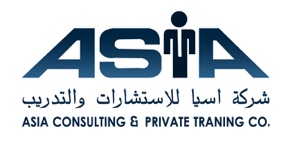 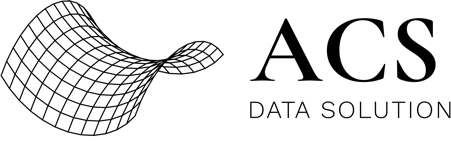 ورشة عمل عن كتابة التقارير الإدارية الإحصائيةExample A: Introduction:Demographics:Table Table 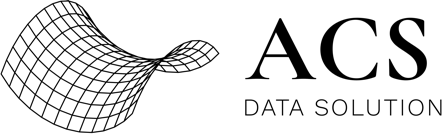 Comparison AnalysisC.1 Compare between Gender levelTable : Percentages / Row (Gender / Exited):Table : Percentages / Column (Gender / Exited):Table : Percentages / Total (Gender / Exited):C.2 Compare between Country levelTable Figure 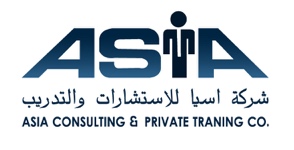 C3. Compare between Age group levelTable Which are the most risk factor(s) that will increase the chance of Exit from BankTable Figure StatisticMeanStandard deviation (n-1)Age38.92210.488Tenure5.0132.892Balance76485.88962397.405Num Of Products1.5300.582Estimated Salary100090.24057510.493Variable\StatisticCategoriesFrequency per categoryRel. frequency per category (%)GeographyFrance5014.00050.140Germany2509.00025.090Spain2477.00024.770GenderFemale4543.00045.430Male5457.00054.570Has Cr Cardno2945.00029.450yes7055.00070.550Is Active Memberno4849.00048.490yes5151.00051.510Exitedno7963.00079.630yes2037.00020.370noyesTotalFemale74.92825.072100.000Male83.54416.456100.000Total79.6320.37100noyesTotalFemale42.74855.91645.430Male57.25244.08454.570Total100100100noyesTotalFemale34.04011.39045.430Male45.5908.98054.570Total79.63020.370100.000GeographyExitedFrequencyProportionFranceno42040.420yes8100.081Germanyno16950.170yes8140.081Spainno20640.206yes4130.041AgeExitedFrequencyProportionfrom 30 to 42no44540.445yes6840.068from 42 to 55no11490.115yes8630.086from 55 to 67no3710.037yes3190.032from 67 to 79no1550.016yes220.002from 80 and moreno140.001yes10.000less than 30no18200.182yes1480.015SourceDFChi-square (Wald)Pr > WaldChi-square (LR)Pr > LRAge1797.167< 0.0001867.862< 0.0001Tenure12.9080.0882.9100.088Balance126.369< 0.000126.301< 0.0001NumOfProducts14.7140.0304.7470.029EstimatedSalary11.0710.3011.0710.301Geography2145.044< 0.0001144.929< 0.0001HasCrCard10.5240.4690.5230.470IsActiveMember1350.089< 0.0001375.803< 0.0001Gender193.648< 0.000194.410< 0.0001VariablesAgeTenureBalanceNumOfProductsEstimatedSalaryAge1-0.0100.033-0.059-0.002Tenure-0.0101-0.0100.0130.008Balance0.033-0.0101-0.3170.012NumOfProducts-0.0590.013-0.31710.013EstimatedSalary-0.0020.0080.0120.0131Values in bold are different from 0 with a significance level alpha=0.05Values in bold are different from 0 with a significance level alpha=0.05Values in bold are different from 0 with a significance level alpha=0.05Values in bold are different from 0 with a significance level alpha=0.05Values in bold are different from 0 with a significance level alpha=0.05Values in bold are different from 0 with a significance level alpha=0.05VariablesAgeTenureBalanceNumOfProductsEstimatedSalaryAge10.2980.001< 0.00010.808Tenure0.29810.3420.1970.437Balance0.0010.3421< 0.00010.239NumOfProducts< 0.00010.197< 0.000110.209EstimatedSalary0.8080.4370.2390.2091VariableObservationsObs. with missing dataObs. without missing dataMinimumMaximumMeanStd. deviationAge1000001000018.00092.00038.92210.488Tenure100000100000.00010.0005.0132.892Balance100000100000.000250898.09076485.88962397.405NumOfProducts100000100001.0004.0001.5300.582EstimatedSalary1000001000011.580199992.480100090.24057510.493